Charter Township of Genesee									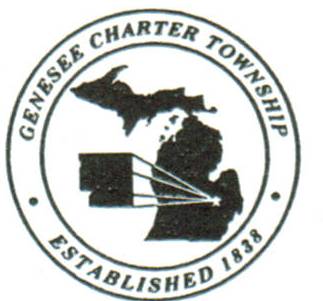 Building Department 7244 N Genesee Road, PO Box 215Genesee, MI   48437(810) 640-2000 ext 232										APPLICATION DEMOLITION PERMITDemolition RequirementsSubmit the application completely filled out with copies of the letters from Consumers Energy stating that the gas and electrical have been cut to their specification.A demolition permit must be issued from the Building Official before the work is commenced The Permitee must notify “MISS DIG” so that all utilities can be located.Water & Sewer cut and caps are required and may be done by the demolition contractor, however, a township representative must inspect the completed cut and cap. You may contact that department at (810) 640-2000 ext 5 for this inspection.If a private well exists the Permitee must abandoned the well through Genesee County Health Department (810)-257-3603 specifications, and must provide the Charter Township of Genesee with a copy of the abandonment on letterhead from the contractor used.A backfill and final inspections by a Building Official is required prior to the contractor leaving the site; twenty- four (24) hours notification to the Building Official prior to inspection is required.The Permitee must remove all footings and/or foundations upon which time the Building Official will do a backfill inspection. Leave only driveway approaches. Commercial property may require the removal of asphalt/concrete parking lots, at the building inspector’s discretion. In the case of a swimming pool all concrete must be removed.Upon approval by the Building Official, the excavated area may be filled to grade with clean fill material and compact with an excavation machine.All brush, trees, and bushes will be removed as directed by the Building Official.Property affected shall be restored to a level of safe condition, with seed and mulch placed over all affected areas on private property or public right-of-way to the satisfaction of the Building Official.A final inspection by the Building Official is required prior to the contractor leaving the site. The Permitee shall comply with Erosion & Sedimentation Control – Part 91 provisions.Signature below indicates that you have read and agree with the requirements regarding demolition of any structure within the Charter Township of Genesee.Applicant	DateDemolition Location:  	Number	StreetBUILDING TO BE DEMOLISHED:			Estimated cost of demo:	 	 Dimension of Building: 				Square footage of demolition:     	 Type of frame:	Wood	Steel	Reinforced Concrete	Other    		RESIDENTIAL:	NONRESIDENTIAL: 	   One Family		Amusement, recreational 	   Two or more family			Church, other religious number of units:			Industrial 	   Transient hotel, motel or dormitory		Parking garagenumber of units:			Service station, repair garage 	   Accessory structure		Hospital, institutional 	   Carport		Office, bank, professional 	   Swimming Pool		Public Utility 	   Other – Specify:			Stores, mercantile 	   Tanks, tower 	   Other – Specify:  	TYPE OF SEWAGE DISPOSAL:	TYPE OF WATER SUPPLY: 	   Public or private company		Public 	   Private (septic tank, etc.)		Private (well, cistern)TYPE OF HEATING (DISCONNECTION LETTERS REQUIRED FROM CONSUMERS ENERGY): 	   Gas		Other – Specify:  	 	   ElectricIDENTIFICATION – TO BE COMPLETED BY ALL APPLICANTS:Owner:		 Address:	 	Telephone:	 	Contractor:		 Address:	 	Telephone:	 		License #:  	I hereby certify that the proposed work is authorized by the owner of record and that I have been authorized by the owner to make this application as his agent. I agree the statements made on the attached application are true, and if found not to be true, any permit that may be issued may be void. Further, I agree to comply with the conditions and regulations provided with any permit that may be issued. Further, I agree the permit that may be issued is with the understanding all applicable sections of the Charter Township of Genesee Zoning Ordinance and the State of Michigan Residential Building Code will be complied with. Further, I agree to notify the Charter Township of Genesee inspection department prior to the required inspections listed on my issued permit. Further, I agree to give permission to officials of the Charter Township of Genesee to enter the property subject to this permit application for the purposes of inspections. Finally, I understand this is a permit application (not a permit) and that a permit, if issued, conveys only work to be completed as shown, and does not include any representation or conveyance of rights in any other statute, building code, deed restriction or other property right.Signature of applicant	DateOFFICE USE ONLYPermit Number:	 		Issue Date:	 		Permit Fee:	 	Additional information/permits required: 	   Electrical Letter	 	Gas Letter		Soil Erosion		R-O-WTOTAL    	Approved by Charter Township of Genesee Official